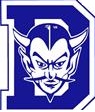      Davis Senior High School Daily Bulletin                                                         Wednesday, March 22, 2017 THIS DAY IN HISTORY: 1872 - Illinois became the first state to require sexual equality in employment.LUNCH CHOICES:  Hoisin BBQ Country Style Spare Rib w/Cajun Fries, Cubano Pork Sandwich w/Pesto Pasta, American Hot Dog w/Cajun FriesATHLETICS: Baseball Frosh @ Will C. Wood – 4:00Golf Boys Varsity vs Jesuit – 4:00                                                                                                  Golf Boys JV vs Jesuit - 4:00Lacrosse Girls @ Carondolet – 5:00V-6:30JV                                                                                dismissal: 2:00V Swim Team vs Sheldon – 4:00Tennis Boys Varsity vs Monte Vista – 3:45Track & Field vs Grant/Pleasant Grove @ Pleasant Grove – 3:30                                                 dismissal: 1:30Volleyball Boys Varsity @ Sheldon – 6:00        Davis Senior High School Athletics announces online registration. Say goodbye to the 10-page paper packet! Beginning June 1st, the athletic department will be rolling out the new system for the 2017-2018 school year.  Athletes in grades 9-12 will submit their sports paperwork via the new online system. Detailed instructions are available on the DSHS website Athletics page  http://dshs.djusd.net/athletics  Questions? Contact the Athletics Department 757-5400 x125 TODAY:  Today is the Career Center’s Annual Summer Activities, Job and Scholarship Fair! Come to the fair at lunch outside the Career Center TODAY for information and applications for scholarships, jobs and volunteer opportunities and various summer activities and programs.  See you there!The Student vs. Staff Basketball Game is this evening at 6:30 in the South Gym! Hey DHS! Come join Link Crew on the Quad Wednesday at lunch.  We’ll be playing games like Jenga, Uno, and Fact or Crap! Art Club will be meeting at lunch this Wednesday in O-4.  Join us!ACADEMICS: Seniors! Karl of Herff-Jones will be here during lunch on Tuesday, April 4th for class rings and graduation announcements.  Also, juniors! Come by to receive information on your class of 2018 class ringsOPPORTUNITIES/EVENTS/MISCELLANEOUS: If you would like to know more about UC Santa Cruz, come to the Career Center on Thursday at lunch to hear a former DHS student discuss his experiences and hear his suggestions on applying and being a successful student at UCSC.Local scholarships for Davis high school students are available now!  Come to the Career Center this week to pick up local scholarship applications so you can work on them over spring break.   Spring break is a great time to fill out scholarship applications and have them ready to turn in by the April 7 deadline!Apply to be a Friendship Day Facilitator!  Applications are available in Mr. Williams’ room, P-14.  Due in Room P-14 or to Mr. Williams’ mailbox Friday, March 24. Seniors, the 2017 Graduation Speech Applications are now available!  If you are interested in speaking at the 2017 Graduation Ceremony, please see Carmen Schnathorst to pick up an application.  Applications are due Friday, April 7, 2017 at 4:00pm.  No late applications accepted. The DHS Car Club is hosting the Davis High Car Show on Saturday, April 15th from 10:00 am-1:00 pm in the DHS stadium parking lot.  Come to spectate, or bring a cool car if you got one!  If you are bringing a car, please arrive at 9:30 am.  No application is required and food will be available for purchase.  Follow us on Instagram@dhscarclub. Wednesday, March 22nd, is the deadline for submitting information and articles for the April edition of the Davis High School PTA newsletter. Please send news, announcements, etc. to the DHS PTA Media Listserve at DHSPTAmedia@mailman.dcn.org and include your name, email address and phone number in case the newsletter editor has questions about your submission. Please note that not every submission is automatically included. Inclusion is at the discretion of our communications committee and is subject to timing, the appropriate venue(s), and frequency of the request(s).Sports Physical Clinic will be held on Saturday, June 3 from 8:30 – 11:30 am, Sutter Family Medicine, 2030 Sutter Pl., Suite 200, Davis.  Athletes in grades 7-12 are encouraged to complete their sports physicals this spring for the 2017-2018 school year.  A $20 donation for participation in the clinic will be donated to benefit DHS Athletics.  Bring your Sports Physical Exam form filled out and signed by a parent to participate in the clinic.  Physical forms are available in the DHS Front Office or on the Athletics page of the DHS website, forms folder: https://dshs.djusd.netCLUBS:  Cupiosexual describes a person who wants a sexual relationship but does not experience sexual attraction.  Want to know more and enjoy some free snacks?  Come to the GSA meeting this Friday at lunch in Mr. Wheeler’s room, L-20. Hey CSF! Come to our general meeting this Friday at lunch in Room P-13.  Attention CSF Seniors: If you are graduating as an active lifetime member, you are eligible to apply for our CSF chapter scholarship.  Due date is Tuesday, April 25.  Come to P-13 for application details.  Attention CSF: We will have a mandatory officer meeting at lunch in Room P-13 on Friday, April 7th.  If you are interested in becoming a CSF officer next year, be sure to come.  Also, please pick up an officer application in Mrs. O’Brien’s room, P-13.  Hope to see you there! IMPORTANT DATES:  3/24		Quarter 3 Ends3/24		Momentum Dance Concert 7:30 pm Brunelle Theater (free to public)3/27-3/31	Spring Break 4/3		School resumes4/8		Wennberg Concert Mondavi Center4/13		DHS Jazz Invitational 7:00 pm Brunelle Theater4/14		Mr. Blue Devil 7:00 pm Brunelle Theater 4/17		Day of Silence4/19,4/20,4/21  CAASSP Testing4/21 		Academic Center Awards, lunchtime Academic Center 4/21, 4/22	A Tribute to Tony Fields 7:00 Brunelle Theater 4/26, 4/27	CAASP Testing (10th Grade)4/27		Senior Assembly 11:40 North Gym4/27 		College Night Counseling Dept. Presentation 4/28		CST Make-up 10th Grade 5/1-5/13	AP Testing Schedule (DHS Website)5/2		Bands Senior Concert 7:30 pm Brunelle Theater5/5		Quarter 4 Progress Period ends5/6		Festival of the Arts – Bands Davis Central Park2017-2018 DHS Bell SchedulesRegular Bell ScheduleRegular Mon., Tues., Fri.						HomecomingWednesday Block Schedule					Secondary ArticulationThursday Block Schedule1st SEMESTER     FINAL EXAM SCHEDULE                    FALL 2017*Bag lunch available at 12:35 on Wednesday, Thursday, & Friday.2nd  SEMESTER     FINAL EXAM SCHEDULE                    Spring 2018WEEK #1     Monday is a holiday. Wednesday is a late start day; periods 2-7 will be in session. Friday dismissal is at 2:30 p.m.   Final examinations for year-long Senior Social Studies and English Classes administered on Thursday & Friday.WEEK #2    NOTE: Schedule begins at 8:15am each day.   Seniors are required to attend class during scheduled class periods & final periods during this week2nd  SEMESTER     FINAL EXAM SCHEDULE                    FALL 2018PeriodStartEnd18:159:0529:1110:01Break10:0110:11310:1111:01411:0712:00Lunch12:0012:42512:481:3861:442:3472:403:30Period        StartEnd18:158:4828:549:2739:3310:06Break10:0610:16410:1610:51510:5711:30611:3612:09712:1512:48PeriodStartEnd18:15  9:1739:23  10:25Break10:2510:35510:35  11:40711:46  12:48PeriodStartEndCollab.8:008:4528:5310:25Break10:2510:35410:3512:10Lunch12:1012:52612:582:30PeriodStartEnd18:159:47Break9:479:5739:5711:32Lunch11:3212:14512:201:5271:583:30AssemblyTesting Mon/Tues/Thur/FriTesting WedPeriod 1    8:15  ̶  8:56                     8:15  ̶                     8:53  ̶  Period 2    9:02  ̶  9:43Class Schedule TBDClass Schedule TBDAssembly  9:43  ̶  10:47  BreakPeriod 3   10:57  ̶  11:38Period 4   11:44  ̶  12:27  Lunch        12:27  ̶  1:09Period 5     1:15  ̶  1:56Period 6     2:02  ̶  2:43                                ̶  2:30Period 7     2:49  ̶  3:30                               ̶  3:30MondayTuesdayWednesdayThursdayFridayRegular Monday schedule1st  Per Final8:15 – 10:202nd   Per Final8:15 – 10:203rd  Per Final8:15 – 10:206th  Per Final8:15 – 10:20Regular Monday scheduleBreak10:20 – 10:35Break10:20 – 10:35Break10:20 – 10:35Break10:20 – 10:35Regular Monday schedulePeriod 210:35  ̶  11:12     4th Per Final10:35 - 12:35*5th  Per Final10:35 - 12:35*7th  Per Final10:35 - 12:35*Regular Monday schedule Period 311:18  ̶  11:55     4th Per Final10:35 - 12:35*5th  Per Final10:35 - 12:35*7th  Per Final10:35 - 12:35*Regular Monday scheduleLunch11:55-12:38     4th Per Final10:35 - 12:35*5th  Per Final10:35 - 12:35*7th  Per Final10:35 - 12:35*Regular Monday scheduleLunch11:55-12:38Regular Monday schedulePeriod 412:44  ̶  1:21Regular Monday schedulePeriod 412:44  ̶  1:21Regular Monday schedulePeriod 51:27  ̶  2:04Regular Monday schedulePeriod 62:10  ̶  2:47Regular Monday schedulePeriod 72:53  ̶  3:30MondayTuesdayWednesday(Friday Schedule)Thursday(Regular Block)Friday(Wednesday Schedule)Either aregular school day orMemorial Day Holiday (No classes in session)1st Period8:15-9:051st Period8:15-9:051st Period8:15-9:47Staff Collaboration8:00-8:45Either aregular school day orMemorial Day Holiday (No classes in session)1st Period8:15-9:051st Period8:15-9:051st Period8:15-9:472nd Period8:53-10:25Either aregular school day orMemorial Day Holiday (No classes in session)2nd Period9:11-10:012nd Period9:11-10:011st Period8:15-9:472nd Period8:53-10:25Either aregular school day orMemorial Day Holiday (No classes in session)2nd Period9:11-10:012nd Period9:11-10:01Break9:47-9:572nd Period8:53-10:25Either aregular school day orMemorial Day Holiday (No classes in session)Break10:01-10:11Break10:01-10:11Break9:47-9:572nd Period8:53-10:25Either aregular school day orMemorial Day Holiday (No classes in session)Break10:01-10:11Break10:01-10:113rd Period 9:57-11:32Break10:25-10:35Either aregular school day orMemorial Day Holiday (No classes in session)3rd Period10:11-11:013rd Period10:11-11:013rd Period 9:57-11:32Break10:25-10:35Either aregular school day orMemorial Day Holiday (No classes in session)3rd Period10:11-11:013rd Period10:11-11:013rd Period 9:57-11:324th Period10:35-12:10Either aregular school day orMemorial Day Holiday (No classes in session)4th Period11:07-12:004th Period11:07-12:003rd Period 9:57-11:324th Period10:35-12:10Either aregular school day orMemorial Day Holiday (No classes in session)4th Period11:07-12:004th Period11:07-12:00Lunch11:32-12:144th Period10:35-12:10Either aregular school day orMemorial Day Holiday (No classes in session)4th Period11:07-12:004th Period11:07-12:00Lunch11:32-12:14Lunch12:10-12:52Either aregular school day orMemorial Day Holiday (No classes in session)Lunch 12:00-12:42Lunch 12:00-12:42Lunch11:32-12:14Lunch12:10-12:52Either aregular school day orMemorial Day Holiday (No classes in session)Lunch 12:00-12:42Lunch 12:00-12:425th Period12:20-1:52Lunch12:10-12:52Either aregular school day orMemorial Day Holiday (No classes in session)Lunch 12:00-12:42Lunch 12:00-12:425th Period12:20-1:526th Period12:58-2:30Either aregular school day orMemorial Day Holiday (No classes in session)5th Period12:48-1:385th Period12:48-1:385th Period12:20-1:526th Period12:58-2:30Either aregular school day orMemorial Day Holiday (No classes in session)6th Period1:44-2:346th Period1:44-2:347th Period1:58-3:30Either aregular school day orMemorial Day Holiday (No classes in session)7th Period2:40-3:307th Period2:40-3:307th Period1:58-3:30MondayJuneTuesdayJune WednesdayJune ThursdayJune FridayJune 1st Per Final8:15 – 10:202nd  Per Final8:15 – 10:203rd  Per Final8:15 – 10:206th  Per Final8:15 – 10:20GRADUATION DAY!PRACTICE8:30 a.m. –11:00 a.m. Seniors Practice atRon & Mary Brown StadiumCEREMONY6:30 p.m., graduates line up in North Gym7:30 p.m., program begins!Break10:20 – 10:35Break10:20 – 10:35Break10:20 – 10:35Break10:20 – 10:35GRADUATION DAY!PRACTICE8:30 a.m. –11:00 a.m. Seniors Practice atRon & Mary Brown StadiumCEREMONY6:30 p.m., graduates line up in North Gym7:30 p.m., program begins!Period 210:35  ̶  11:12GRADUATION DAY!PRACTICE8:30 a.m. –11:00 a.m. Seniors Practice atRon & Mary Brown StadiumCEREMONY6:30 p.m., graduates line up in North Gym7:30 p.m., program begins!Period 311:18  ̶  11:554th  Per Final10:35 - 12:35*5th Per Final10:35 - 12:35*7th  Per Final10:35 - 12:35*GRADUATION DAY!PRACTICE8:30 a.m. –11:00 a.m. Seniors Practice atRon & Mary Brown StadiumCEREMONY6:30 p.m., graduates line up in North Gym7:30 p.m., program begins!Lunch11:55-12:384th  Per Final10:35 - 12:35*5th Per Final10:35 - 12:35*7th  Per Final10:35 - 12:35*GRADUATION DAY!PRACTICE8:30 a.m. –11:00 a.m. Seniors Practice atRon & Mary Brown StadiumCEREMONY6:30 p.m., graduates line up in North Gym7:30 p.m., program begins!Period 412:44  ̶  1:21GRADUATION DAY!PRACTICE8:30 a.m. –11:00 a.m. Seniors Practice atRon & Mary Brown StadiumCEREMONY6:30 p.m., graduates line up in North Gym7:30 p.m., program begins!Period 51:27  ̶  2:04GRADUATION DAY!PRACTICE8:30 a.m. –11:00 a.m. Seniors Practice atRon & Mary Brown StadiumCEREMONY6:30 p.m., graduates line up in North Gym7:30 p.m., program begins!Period 62:10  ̶  2:47GRADUATION DAY!PRACTICE8:30 a.m. –11:00 a.m. Seniors Practice atRon & Mary Brown StadiumCEREMONY6:30 p.m., graduates line up in North Gym7:30 p.m., program begins!Period 72:53  ̶  3:30GRADUATION DAY!PRACTICE8:30 a.m. –11:00 a.m. Seniors Practice atRon & Mary Brown StadiumCEREMONY6:30 p.m., graduates line up in North Gym7:30 p.m., program begins!